Paper title (Arial 12) 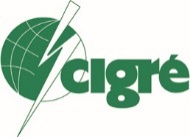 N. AUTHOR 11, N. AUTHOR 22, N. AUTHOR 33 (Times New Roman 12, BOLD, Capitals)Affiliation 11, Affiliation 22, Affiliation 23Country 11, Country 22, Country 23SUMMARY (Times New Roman 12)Normal text (Times New Roman 11, justified) KEYWORDSWord 1 –Word 2 – Word 3 –Word 4 – Word 5 Heading 1 Numbered, Times New roman 11, Bold) Normal text. A list is as follows:Item 1Item 2Item 3.HEAding 1Heading 2 (Numbered, Times New Roman 11, Bold, Italic)Normal text. Figure 1: Figure text (Caption-style in Word, Times New roman 10, Bold, small Caps, Centred) Normal text. Equations as follows.  where A is for….Table I: Table title (Caption-style in Word, Times New roman 10, Bold, small Caps, Centred).BiblioGraphy(2.1)ParameterValueDescriptionNormal text[1] Authors, “Title”, Date, Publisher, web link (if relevant), Accessed date for the web link (if relevant), number of pages, 